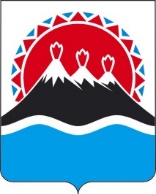 П О С Т А Н О В Л Е Н И ЕПРАВИТЕЛЬСТВАКАМЧАТСКОГО КРАЯПРАВИТЕЛЬСТВО ПОСТАНОВЛЯЕТ:1. Внести в таблицу приложения к Постановлению Правительства Камчатского края от 14.07.2008 № 217-П «Об установлении сниженных тарифов на перевозки пассажиров и багажа автомобильным транспортом общего пользования городского сообщения (кроме такси и маршрутных такси) на территории Камчатского края» изменения, изложив её в следующей редакции: «* Установленные тарифы применяются перевозчиками, осуществляющими перевозку пассажиров транспортными средствами категории «МЗ», независимо от протяженности маршрута.».2. Настоящее постановление вступает в силу через 10 дней после егоофициального опубликования и распространяется на правоотношения, возникшие с 01.07.2024 года.[Дата регистрации] № [Номер документа]г. Петропавловск-КамчатскийО внесении изменения в приложение к постановлению Правительства Камчатского края от 14.07.2008 № 217-П «Об установлении сниженных тарифов на перевозки пассажиров и багажа автомобильным транспортом общего пользования городского сообщения (кроме такси и маршрутных такси) на территории Камчатского края»№ п/пМуниципальное образование в Камчатском краеСниженный тариф* (руб.)1231.Елизовское городское поселение402.Вилючинский городской округ403.Усть-Камчатское сельское поселение404.Ключевское сельское поселение405.село Крутоберегово Усть-Камчатского сельского поселения87Председатель Правительства Камчатского края[горизонтальный штамп подписи 1]Е.А. Чекин